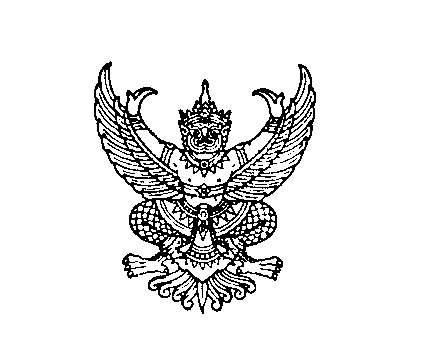 ที่ มท ๐๘๑๖.๒/ว                      	กรมส่งเสริมการปกครองท้องถิ่น	ถนนนครราชสีมา เขตดุสิต 	กทม. ๑๐๓๐๐ 				                                                       กุมภาพันธ์  ๒๕๖๗เรื่อง  ขอเชิญเข้าร่วมประชุมเสวนาวิชาการนานาชาติฯเรียน  ผู้ว่าราชการจังหวัด ทุกจังหวัดสิ่งที่ส่งมาด้วย  สำเนาหนังสือกองทุนเพื่อความเสมอภาคทางการศึกษา ที่ กสศ.ว. ๐8/1066/๒๕๖๗ สิ่งที่ส่งมาด้วย  ลงวันที่ ๑๕ กุมภาพันธ์ ๒๕๖๗                                                           จำนวน 1 ชุด 	ด้วยกรมส่งเสริมการปกครองท้องถิ่นได้รับแจ้งจากกองทุนเพื่อความเสมอภาคทางการศึกษา (กสศ.)
ว่า ได้กำหนดจัดเสวนาวิชาการนานาชาติด้านการสร้างความเสมอภาคทางการศึกษา ผ่านสื่ออิเล็กทรอนิกส์ 
โดยมีวัตถุประสงค์เพื่อสนับสนุนเป้าหมายในการดำเนินการเสริมสร้างและพัฒนาคุณภาพและประสิทธิภาพ
ของบุคลากร รวมถึงสถานศึกษาและหน่วยงานที่เกี่ยวข้อง เพื่อสนับสนุนให้เด็กและเยาวชนทุกคนเข้าถึงการศึกษาที่มีคุณภาพ ตามภารกิจของกองทุนเพื่อความเสมอภาคทางการศึกษา 	ในการนี้ กรมส่งเสริมการปกครองท้องถิ่นขอความร่วมมือจังหวัดแจ้งประชาสัมพันธ์ไปยังองค์กรปกครองส่วนท้องถิ่นและสถานศึกษาในสังกัด เพื่อพิจารณาเข้าร่วมการประชุมเสวนาวิชาการนานาชาติ
ด้านการสร้างความเสมอภาคทางการศึกษา ในหัวข้อ “Digital Family Card แพลตฟอร์มอัจฉริยะ เพื่อเข้าถึง
สวัสดิการสังคมของประเทศคาซัคสถาน”.ในวันศุกร์ที่ 8 มีนาคม 2567 เวลา 14.00 - 16.00 น. ผ่านทางระบบการประชุมออนไลน์ Zoom ทั้งนี้ ขอความกรุณาตอบแบบตอบรับการประชุม ภายในวันจันทร์ที่ 1 มีนาคม 2567 รายละเอียดปรากฏตามสิ่งที่ส่งมาด้วยจึงเรียนมาเพื่อโปรดพิจารณาขอแสดงความนับถือ                                                           อธิบดีกรมส่งเสริมการปกครองท้องถิ่นกองส่งเสริมและพัฒนาการจัดการศึกษาท้องถิ่นกลุ่มงานยุทธศาสตร์การพัฒนาการจัดการศึกษาท้องถิ่นโทรศัพท์/โทรสาร ๐ ๒๒๔๑ ๙๐๐๐ ต่อ ๕๓๒๔ไปรษณีย์อิเล็กทรอนิกส์ saraban@dla.go.thผู้ประสานงาน นายศิริพงษ์ พัฒนศิริ โทร. ๐6 1268 8959